Опорные схемы-мнемотаблицы «Сказки»Опорные схемы -мнемотаблицы, как результат работы по развитию познавательных способностей, связной речи и словесного творчества старших дошкольников.Вашему вниманию  предлагаю 22 цветные мнемотаблицы, отражающие ту или иную сказку, под общим названием «Сказки». Сказка является благоприятным материалом для развития связной речи дошкольников, словесного творчества, обучения пересказу, т.к. её композиционная чёткость, однозначность логических связей создают благоприятные условия для передачи содержания.  Разработка данного методического пособия заключается:Со сказкой дети встречаются в книгах, в кино, театре, на телевизионном экране. Они забывают обо всём и погружаются в жизнь героев. Они черпают из них множество удивительных познаний: первые представления о времени и пространстве, о связи человека с природой, с предметным миром; в сказке предстают блестящие образцы родного языка – всё это является необходимым и благоприятным материалом для развития речи, а, следовательно, развития словесного творчества.В настоящее время возросли требования образовательной системы к речевому развитию детей. К моменту выпуска из дошкольного учреждения они должны достигнуть определённого уровня речевого развития,поскольку восприятие и воспроизведение учебных материалов,умение давать развёрнутые ответы на вопросы, самостоятельноизлагать свои мысли – все эти и другие действия требуютдостаточного уровня развития речи.В мнемотаблице схематически изображены персонажи сказки, явления природы,  некоторые предметы и действия сказочных героев. Данное пособие рекомендую воспитателям и родителям, а также всем желающим по развитию познавательных способностей, связной речи и словесного творчества дошкольников.Успехов вам!Материал подготовила: воспитатель Шомесова Т.И.Содержание«Вершки и корешки» «Волк и семеро козлят»«Гуси – лебеди»«Заюшкина избушка»«Зимовье зверей»«Колобок»«Кот, петух и лиса»«Крошечка – Хаврошечка»«Курочка Ряба»«Лисичка со скалочкой»«Лисичка – сестричка и серый волк»«Машенька и медведь»«Петушок и бобовое зёрнышко»«Петушок и жерновцы»«По щучьему велению»«Репка»«Рукавичка»«Снегурушка и лиса»«Теремок»«Три медведя»«У солнышка в гостях»«У страха глаза велики»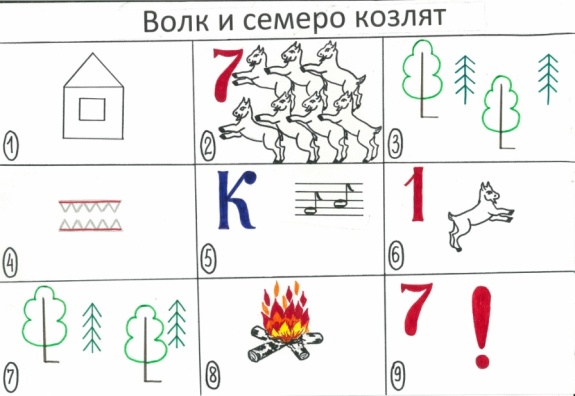 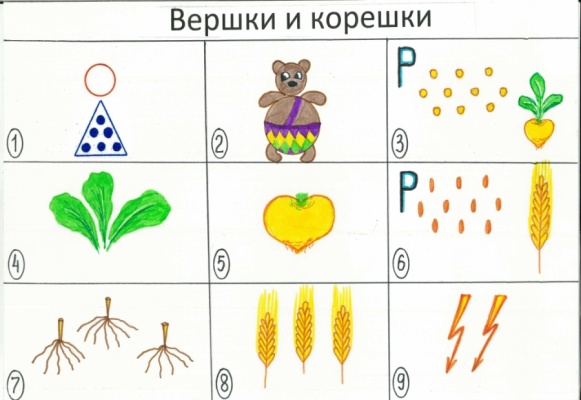 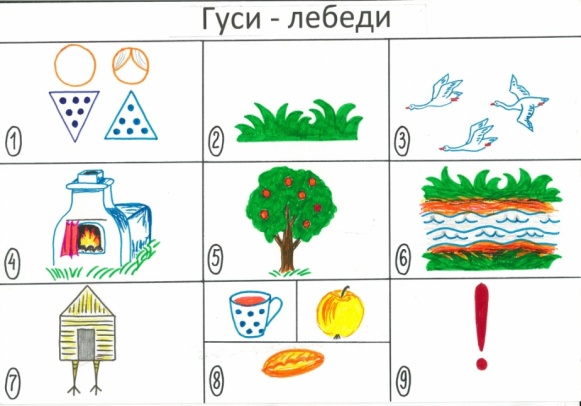 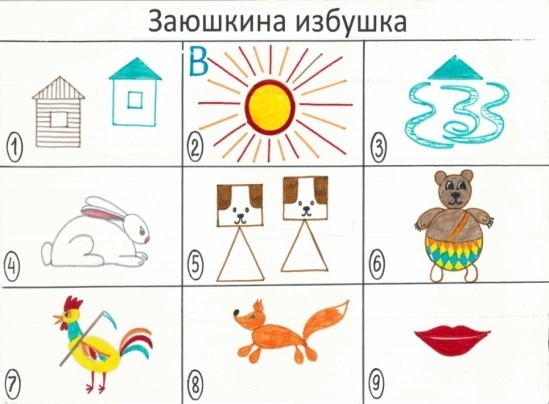 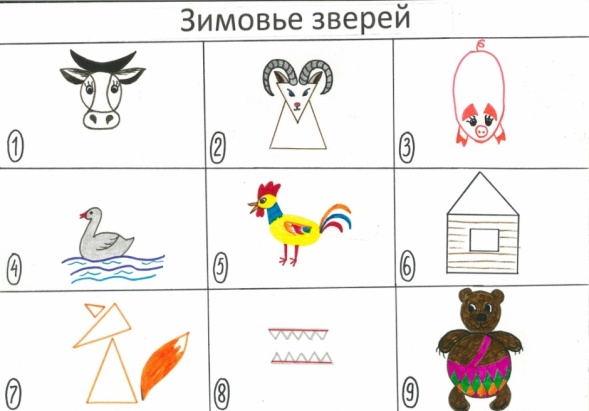 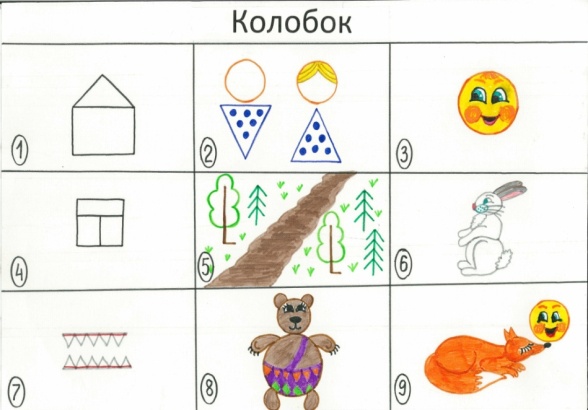 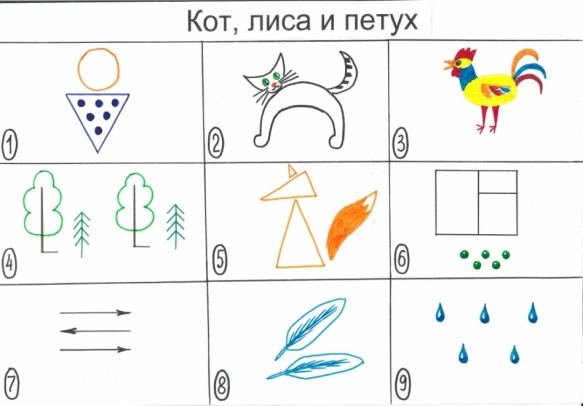 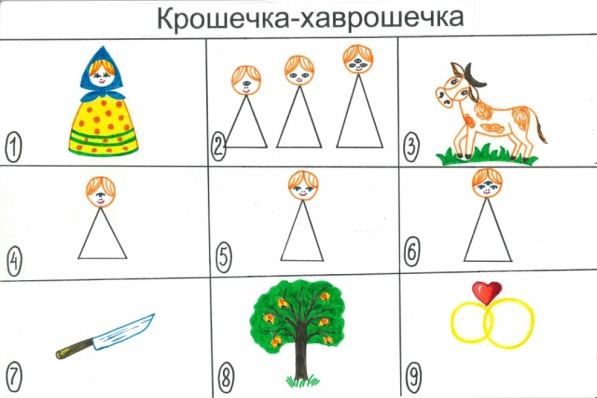 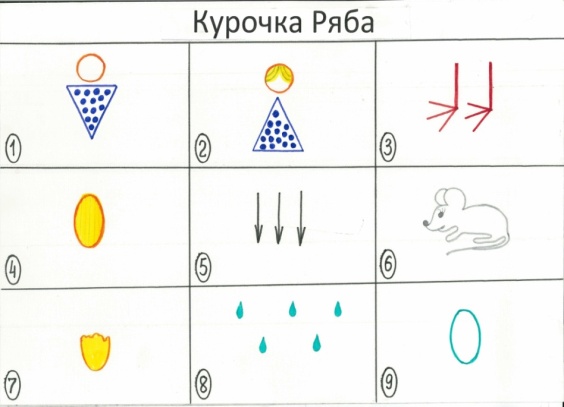 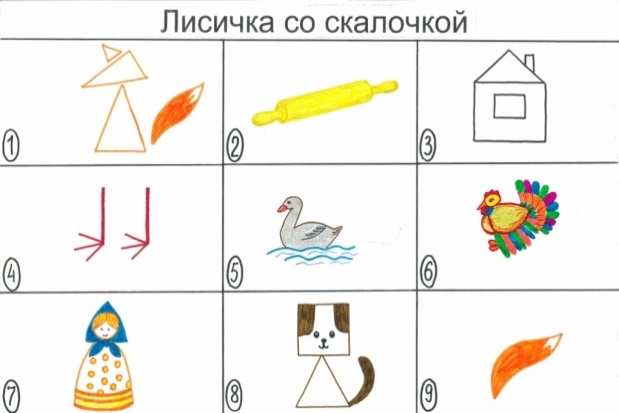 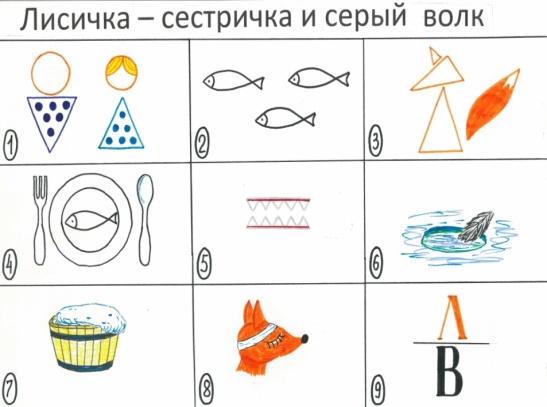 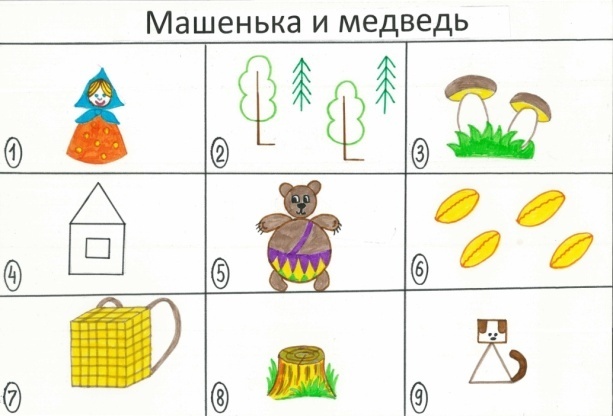 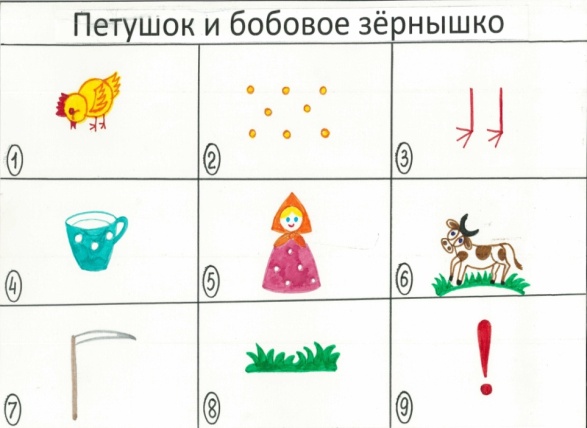 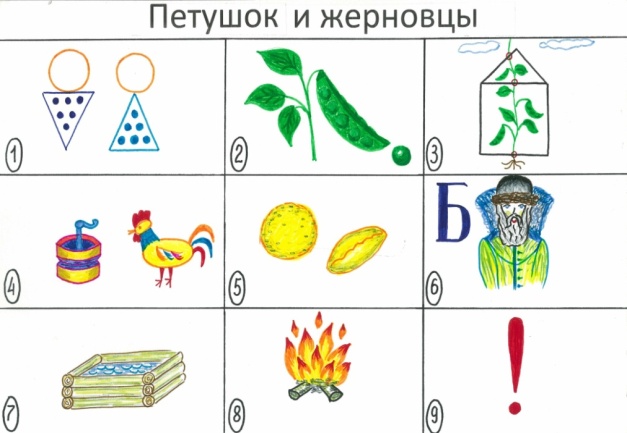 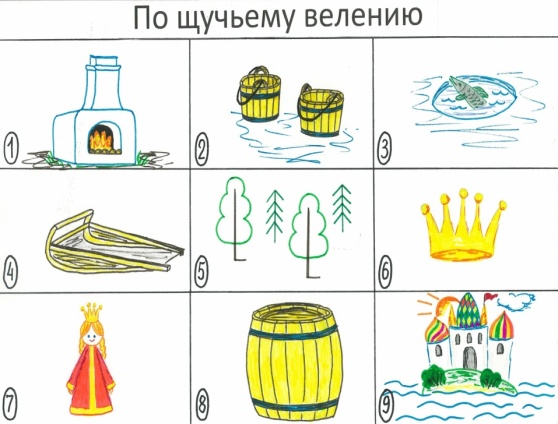 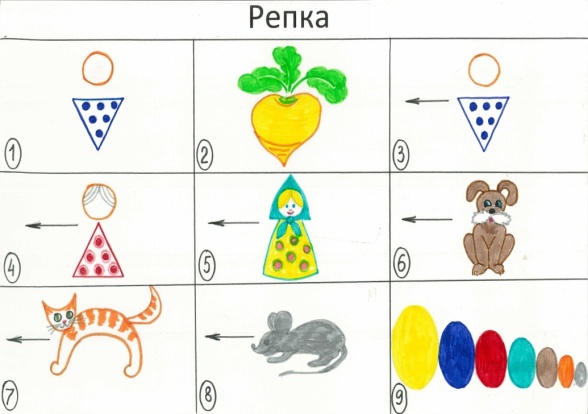 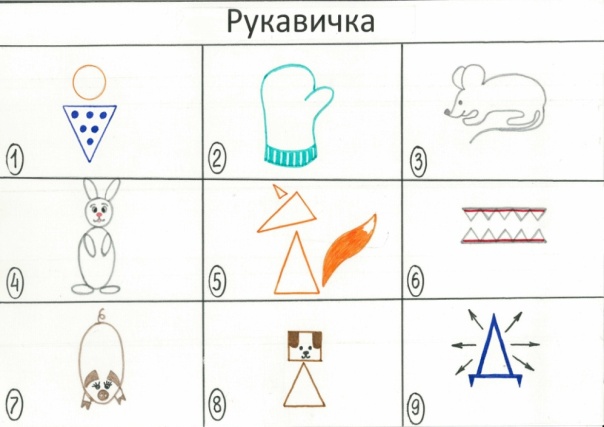 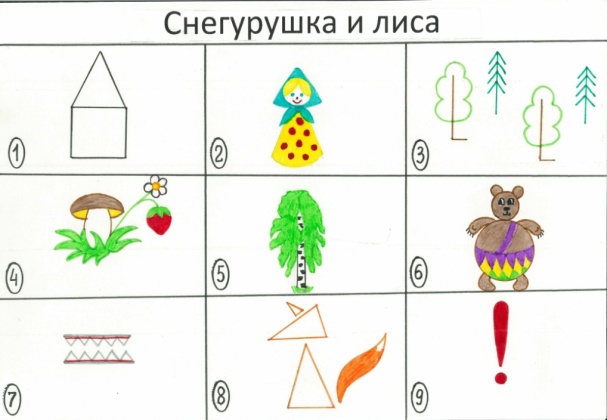 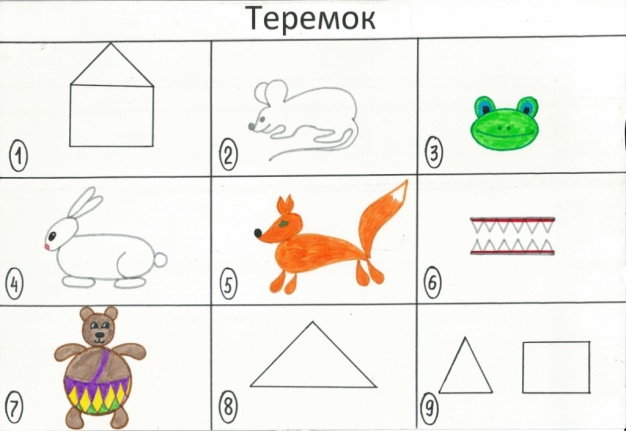 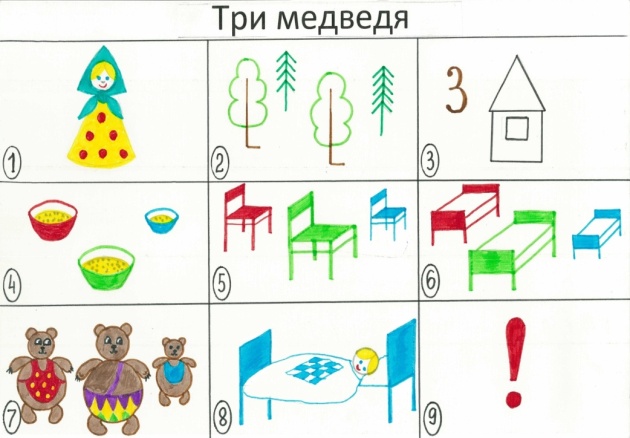 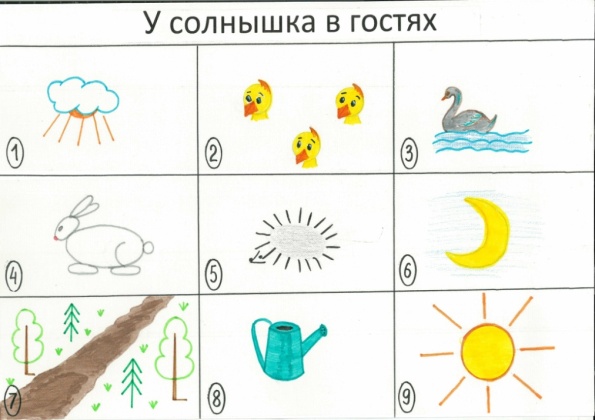 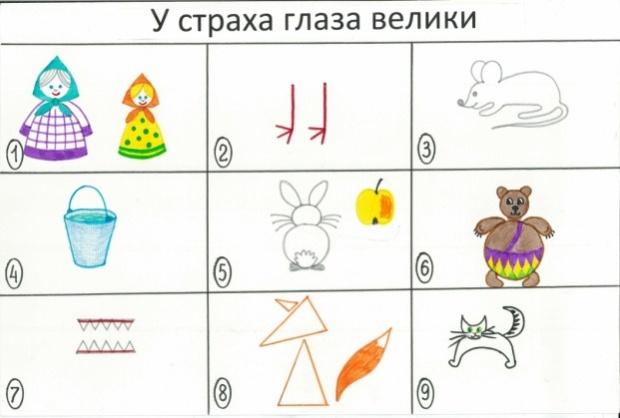 